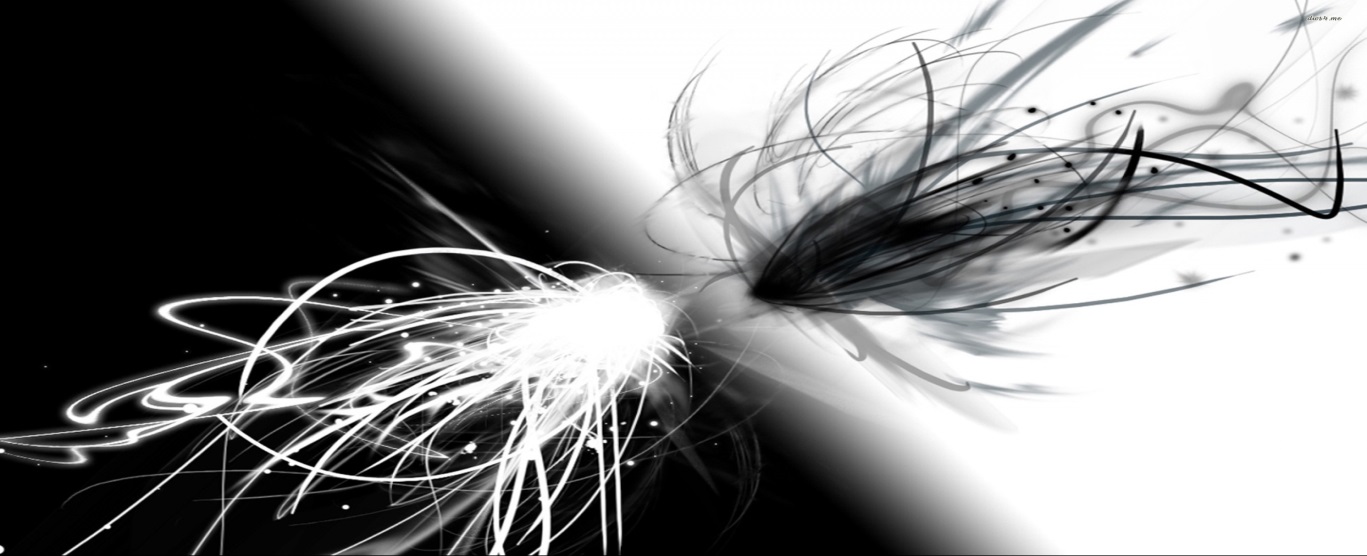 AGENDA4:00 p.m.			Pre-mingle4:15 p.m.			WelcomeGary Ostrander, 
Vice President for Research, FSUBeth Hodges, 
Director of the Office of Proposal Development, FSU4:30 pm - 4:50 pm		Poster Session 14:55 pm - 5:15 pm		Poster Session 25:20 pm - 5:40 pm		Table Topic 15:45 pm - 5:55 pm		Table Topic 26:00 pm			Reception 